Załącznik  nr 1 do umowyPROTOKÓŁ ZDAWCZO- ODBIORCZYdo Umowy nr …..  z dnia ….. 2023 r.Zamawiający:Gmina Rokietnica, ul. Golęcińska 1, 62-090 Rokietnica, NIP: 7772834884, Wykonawca:………………………………………………………………………………….Przedmiot umowy:Fabrycznie nowy pojazd elektryczny o homologacji pojazdu osobowego zgodnie z umową nr …. Z dnia ….. Dane identyfikacyjne przedmiotu umowy:Zamawiający potwierdza odbiór niżej wymienionych (TAK/NIE):Zamawiający potwierdza odbiór stanu technicznego pojazdu: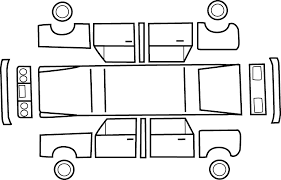 Usterki: _____________________________________________________________________________________________________________________________________________________________Data usunięcia usterek: _______________________________________________________________Typ:Model:Marka:Silnik:Nr VINRok produkcji:Numer Rejestracyjny:Dowodu rejestracyjnegoPolisy ubezpieczeniowejInstrukcji obsługiKsiążki serwisowejDwóch kompletów kluczyGaśnicyTrójkąta ostrzegawczegoKamizelki odblaskowejApteczkiZestawu naprawczegoKół letnichMarkaRozmiarDOTIndeks prędkościGłośnośćKół zimowychMarkaRozmiarDOTIndeks prędkościGłośnośćKod aktywujący do radia (jeśli istnieje)Homologacja/kopia homologacji pojazduStan licznika: Poziom naładowania:ZamawiającyZamawiającyWykonawcaWykonawcaWykonawcaImię i nazwiskoImię i nazwiskoNr dowodu osobistegoNr dowoduosobistegoPodpisPodpis